แบบหนังสือส่งนักเรียนไปเข้าเรียนในสถานศึกษาที่ขอย้ายเข้า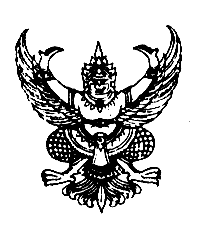 ที่ .................(๑).................				      	เขียนที่.......................(๒).......................						      		................................................................					     	 วันที่....(๓)....เดือน.........(๔).............พ.ศ. .......(๕)........เรื่อง  ส่งนักเรียนขอย้ายมาเข้าเรียนเรียน  ผู้อำนวยการโรงเรียน.................(๖).................สิ่งที่ส่งมาด้วย	๑. ปพ.๙						จำนวน..............(๗)..............ฉบับ		๒. ปพ.๑						จำนวน..............(๘)..............ฉบับ		๓. บัตรบันทึกสุขภาพและหรือระเบียนสะสม		จำนวน..............(๙)..............ฉบับด้วย (นาย/นาง/นางสาว).................(๑๐).................อยู่บ้านเลขที่.......(๑๑).......หมู่ที่.....(๑๒).....แขวง/ตำบล.................(๑๓).................เขต/อำเภอ/กิ่งอำเภอ.................(๑๔).................จังหวัด............(๑๕)........ได้ขอย้ายนักเรียนในปกครองมาเข้าเรียนในสถานศึกษานี้ ได้แก่(ด.ช./ด.ญ.)..............(๑๖)............เกิดวันที่......(๑๗).....เดือน.......(๑๘).........พ.ศ. ....(๑๙).... เลขประจำตัวประชาชน..................(๒๐)..................นักเรียนชั้น...........(๒๑)..............(ด.ช./ด.ญ.)..............(๑๖)............เกิดวันที่......(๑๗).....เดือน.......(๑๘).........พ.ศ. ....(๑๙).... เลขประจำตัวประชาชน..................(๒๐)..................นักเรียนชั้น...........(๒๑)..............		เนื่องจาก........................................(๒๒).......................................อนึ่ง นักเรียนที่ย้ายมาเข้าเรียนนี้จะพักอยู่บ้านเลขที่....(๒๓)....หมู่ที่...(๒๔)...แขวง/ตำบล............(๒๕)...........เขต/อำเภอ/กิ่งอำเภอ.......(๒๖).........จังหวัด............(๒๗)........จึงเรียนมาเพื่อโปรดทราบและดำเนินการต่อไป    ขอแสดงความนับถือ(ลงชื่อ)………….….(๒๘)……………….          (……....…..(๒๙)…..……….)					 ตำแหน่ง.............(๓๐)..................คำอธิบายการกรอกแบบ พฐ.๑๙/๑		แบบ พฐ.๑๙/๑ มีไว้สำหรับให้สถานศึกษาที่นักเรียนย้ายออกแจ้งให้สถานศึกษาที่นักเรียนย้ายเข้าทราบ ซึ่งต้องทำ ๓ ชุด เพื่อส่งไปสถานศึกษาที่นักเรียนย้ายเข้าโดยตรง ๑ ชุด ให้ผู้ปกครองนำไปพร้อมกับนักเรียน ๑ ชุด และสำหรับสถานศึกษาที่นักเรียนย้ายออกเก็บไว้ ๑ ชุด		ช่อง ๑		เลขที่หนังสือ		ช่อง ๒		ชื่อและที่ตั้งของสถานศึกษาที่นักเรียนย้ายออกช่อง ๓-๕	วัน เดือน ปีที่ออกหนังสือ		ช่อง ๖		ชื่อโรงเรียนที่นักเรียนย้ายเข้าช่อง ๗-๙	จำนวนชุดของ ปพ.๙, ปพ.๑ ของหลักสูตรที่นักเรียนกำลังเรียนบัตรบันทึก			สุขภาพและหรือระเบียนสะสม (กรณีที่มีเด็กย้ายหลายคน)ช่อง ๑๐		ชื่อผู้ปกครองนักเรียนที่ขอย้าย		ช่อง ๑๑-๑๕	ที่อยู่ของผู้ปกครองนักเรียนที่ขอย้าย		ช่อง ๑๖-๒๑	ชื่อนักเรียนที่ขอย้ายและชั้นเรียนที่กำลังเรียนอยู่		ช่อง ๒๒		เหตุผลที่ขอย้าย		ช่อง ๒๓-๒๗	ที่อยู่ใหม่ของนักเรียนหลังจากย้ายสถานศึกษา		ช่อง ๒๘-๓๐	ชื่อและตำแหน่งผู้บริหารสถานศึกษาที่นักเรียนย้ายออก...................................................................